Program wychowawczo - profilaktycznySzkoła Podstawowaim. Kardynała Stefana Wyszyńskiego w SzepietowieRok szkolny 2023/2024Podstawa prawna:Konstytucja Rzeczpospolitej Polskiej z 2 kwietnia 1997r. (Dz.U. z 1997 r. nr 78, poz. 483 ze zm.).Konwencja o Prawach Dziecka, przyjęta przez Zgromadzenie Ogólne Narodów Zjednoczonych z 20 listopada 1989 r. (Dz.U. z 1991 r. nr 120, poz. 526).Ustawa z 26 stycznia 1982 r. – Karta Nauczyciela (tekst jedn.: Dz.U. z 2021 r. poz. 1762).Ustawa z 7 września 1991 r. o systemie oświaty (tekst jedn.: Dz.U. z 2020 r. poz. 1327 ).Ustawa z 14 grudnia 2016 r. – Prawo oświatowe (Dz.U. z 2021 r. poz. 1082).Ustawa z 26 października 1982r. o wychowaniu w trzeźwości i przeciwdziałaniu alkoholizmowi (tekst jedn. Dz.U. z 2021 r. poz. 1119).Ustawa z 29 lipca 2005r. o przeciwdziałaniu narkomanii (tekst jedn. Dz.U. z 2020 r. poz. 2050).Ustawa z 9 listopada 1995r. o ochronie zdrowia przed następstwami używania tytoniu i wyrobów tytoniowych (tekst jedn. Dz.U. z 2021 r. poz. 276).Rozporządzenie Ministra Edukacji Narodowej z 18 sierpnia 2015 r. w sprawie zakresu i form prowadzenia w szkołach i placówkach systemu oświaty działalności wychowawczej, edukacyjnej, informacyjnej i profilaktycznej w celu przeciwdziałania narkomanii (Dz.U. z 2015 r. poz. 1249).Priorytety Ministra Edukacji Narodowej na rok szkolny 2022/2023,Statut Szkoły Podstawowej im. Kardynała Stefana Wyszyńskiego w Szepietowie.WstępSzkolny program wychowawczo-profilaktyczny określa sposób realizacji celów kształcenia oraz zadań wychowawczych zawartych w podstawie programowej kształcenia ogólnego (ZAŁĄCZNIK 1), uwzględniając kierunki i formy oddziaływań wychowawczych, których uzupełnieniem są działania profilaktyczne skierowane do uczniów, rodziców i nauczycieli.Program wychowawczo-profilaktyczny został opracowany na podstawie:diagnozy występujących w środowisku szkolnym potrzeb rozwojowych uczniów, w tym czynników chroniących i czynników ryzyka, ze szczególnym uwzględnieniem zagrożeń związanych  używaniem substancji psychotropowych, środków zastępczych oraz nowych substancji psychoaktywnych 
na podst. ankiet przeprowadzonych wśród uczniów klas IV – VIII (klasy B,C)
 we wrześniu tego roku szkolnego (ZAŁĄCZNIK 2),wyników ewaluacji wewnętrznej (ZAŁĄCZNIK 2),wyników nadzoru pedagogicznego sprawowanego przez dyrektora,ewaluacji wcześniejszego programu wychowawczo-profilaktycznego realizowanego 
w roku szkolnym 2022/2023,wniosków i analiz z pracy zespołów zadaniowych, zespołów przedmiotowych, zespołów wychowawczych,uwag, spostrzeżeń, wniosków nauczycieli, uczniów, rodziców.Podstawowym celem realizacji szkolnego programu wychowawczo-profilaktycznego jest wspieranie dzieci i młodzieży w rozwoju oraz zapobieganie zachowaniom problemowym, ryzykownym. Ważnym elementem realizacji programu wychowawczo-profilaktycznego jest kultywowanie tradycji i ceremoniału szkoły.Naczelne zasady realizacji szkolnego programu wychowawczo-profilaktycznego obejmują:powszechną znajomość założeń programu – przez uczniów, rodziców i wszystkich pracowników szkoły,zaangażowanie wszystkich podmiotów szkolnej społeczności i współpracę w realizacji zadań określonych w programie,respektowanie praw wszystkich członków szkolnej społeczności oraz kompetencji organów szkoły (dyrektor, rada rodziców, samorząd uczniowski),współdziałanie ze środowiskiem zewnętrznym szkoły (np. udział organizacji 
i stowarzyszeń wspierających działalność wychowawczą i profilaktyczną szkoły),współodpowiedzialność za efekty realizacji programu.I. Misja szkoły„Z drobiazgów życiowych wykonywanych wielkim sercem powstaje wielkość człowieka”Kardynał Stefan WyszyńskiMisją szkoły jest kształcenie i wychowanie w duchu wartości i poczuciu odpowiedzialności, miłości ojczyzny oraz poszanowania dla polskiego dziedzictwa kulturowego, przy jednoczesnym otwarciu się na wartości kultur Europy i świata, kształtowanie umiejętności nawiązywania kontaktów z rówieśnikami, także przedstawicielami innych kultur. Szkoła zapewnia pomoc we wszechstronnym rozwoju uczniów w wymiarze intelektualnym, psychicznym i społecznym, zapewnia pomoc psychologiczną i pedagogiczną uczniom. Misją szkoły jest uczenie wzajemnego szacunku i uczciwości, jako postawy życia w społeczeństwie i w państwie, w duchu przekazu dziedzictwa kulturowego i kształtowania postaw patriotycznych, a także budowanie pozytywnego obrazu szkoły poprzez kultywowanie i tworzenie jej tradycji. Misją szkoły jest także przeciwdziałanie pojawianiu się zachowań ryzykownych, kształtowanie postawy odpowiedzialności za siebie i innych oraz troska o bezpieczeństwo uczniów, nauczycieli i rodziców.II. Sylwetka absolwentaDążeniem Szkoły Podstawowej im. Kardynała Stefana Wyszyńskiego jest przygotowanie uczniów do efektywnego funkcjonowania w życiu społecznym oraz podejmowania samodzielnych decyzji w poczuciu odpowiedzialności za własny rozwój. Uczeń kończący szkołę, posiada następujące cechy:kieruje się w codziennym życiu zasadami etyki i moralności,zna i stosuje zasady dobrych obyczajów i kultury bycia,szanuje siebie i innych,jest odpowiedzialny,zna historię i kulturę własnego narodu i regionu oraz tradycje szkoły, przestrzega zasad bezpieczeństwa i higieny życia,zna i rozumie zasady współżycia społecznego,jest tolerancyjny,korzysta z różnych źródeł wiedzy i informacji, racjonalnie wykorzystuje narzędzia 
i technologie informatyczne,jest ambitny,jest kreatywny,jest odważny,jest samodzielny,posiada wiedzę na temat współczesnych zagrożeń społecznych i cywilizacyjnych, podejmuje odpowiedzialne decyzje w trosce o bezpieczeństwo własne i innych,szanuje potrzeby innych i jest chętny do niesienia pomocy,jest odporny na niepowodzenia,integruje się z rówieśnikami i prawidłowo funkcjonuje w zespole,ma potrzebę uczestnictwa w życiu społecznym i kulturalnym Polski i Europy.III. Cele ogólneDziałalność wychowawcza w szkole polega na prowadzeniu działań z zakresu promocji zdrowia oraz wspomaganiu ucznia i wychowanka w jego rozwoju ukierunkowanym na osiągnięcie pełnej dojrzałości w sferze:0fizycznej – ukierunkowanej na zdobycie przez ucznia i wychowanka wiedzy  
i umiejętności pozwalających na prowadzenie zdrowego stylu życia i podejmowania zachowań prozdrowotnych,psychicznej – ukierunkowanej na zbudowanie równowagi i harmonii psychicznej, osiągnięcie właściwego stosunku do świata, poczucia siły, chęci do życia i witalności, ukształtowanie postaw sprzyjających rozwijaniu własnego potencjału kształtowanie środowiska sprzyjającego rozwojowi uczniów, zdrowiu i dobrej kondycji psychicznej,społecznej – ukierunkowanej na kształtowanie postawy otwartości w życiu społecznym, opartej na umiejętności samodzielnej analizy wzorów i norm społecznych oraz dokonywania wyborów, a także doskonaleniu umiejętności wypełniania ról społecznych,aksjologicznej – ukierunkowanej na zdobycie konstruktywnego i stabilnego systemuwartości, w tym docenienie znaczenia zdrowia oraz poczucia sensu istnienia.Działalność wychowawcza obejmuje w szczególności:współdziałanie całej społeczności szkoły na rzecz kształtowania u uczniów wiedzy, umiejętności i postaw określonych w sylwetce absolwenta,kształtowanie hierarchii systemu wartości, w którym zdrowie i odpowiedzialność za własny rozwój należą do jednych z najważniejszych wartości w życiu , a decyzje w tym zakresie podejmowane są w poczuciu odpowiedzialności za siebie i innych,współpracę z rodzicami lub opiekunami uczniów w celu budowania spójnego systemu wartości oraz kształtowania postaw prozdrowotnych i promowania zdrowego stylu życia oraz zachowań proekologicznych,wzmacnianie wśród uczniów i wychowanków więzi ze szkołą oraz społecznością lokalną,kształtowanie przyjaznego klimatu w szkole, budowanie prawidłowych relacji rówieśniczych oraz relacji uczniów i nauczycieli, wychowanków i wychowawców, a także nauczycieli, wychowawców i rodziców lub opiekunów, w tym wzmacnianie więzi z rówieśnikami oraz nauczycielami i wychowawcami,doskonalenie umiejętności nauczycieli i wychowawców w zakresie budowania podmiotowych relacji z uczniami oraz ich rodzicami lub opiekunami oraz warsztatowej pracy z grupą uczniów,wzmacnianie kompetencji wychowawczych nauczycieli i wychowawców oraz rodziców lub opiekunów,kształtowanie u uczniów postaw prospołecznych, w tym poprzez możliwość udziału w działaniach z zakresu wolontariatu, sprzyjających aktywnemu uczestnictwu uczniów w życiu społecznym,przygotowanie uczniów do aktywnego uczestnictwa w kulturze i sztuce narodowej i światowej,wspieranie edukacji rówieśniczej i programów rówieśniczych mających na celu modelowanie postaw prozdrowotnych i prospołecznych.Działalność edukacyjna w szkole polega na stałym poszerzaniu i ugruntowywaniu wiedzy i umiejętności u uczniów i wychowanków, ich rodziców lub opiekunów, nauczycieli i wychowawców z zakresu promocji zdrowia i zdrowego stylu życia.Działalność edukacyjna obejmuje w szczególności:poszerzenie wiedzy rodziców lub opiekunów, nauczycieli i wychowawców na temat prawidłowości rozwoju i zaburzeń zdrowia psychicznego dzieci i młodzieży, rozpoznawania wczesnych objawów używania środków odurzających, substancji psychotropowych, środków zastępczych, nowych substancji psychoaktywnych, a także suplementów diet i leków w celach innych niż medyczne oraz postępowania w tego typu przypadkach,rozwijanie i wzmacnianie umiejętności psychologicznych i społecznych uczniów,kształtowanie u uczniów umiejętności życiowych, w szczególności samokontroli, radzenia sobie ze stresem, rozpoznawania i wyrażania własnych emocji,kształtowanie krytycznego myślenia i wspomaganie uczniów i wychowanków w konstruktywnym podejmowaniu decyzji w sytuacjach trudnych, zagrażających prawidłowemu rozwojowi i zdrowemu życiu,prowadzenie wewnątrzszkolnego doskonalenia kompetencji nauczycieli i wychowawców w zakresie rozpoznawania wczesnych objawów używania środków odurzających, substancji psychotropowych, środków zastępczych, nowych substancji psychoaktywnych, oraz podejmowania szkolnej interwencji profilaktycznej,doskonalenie kompetencji nauczycieli i wychowawców w zakresie profilaktyki używania środków odurzających, substancji psychotropowych, środków zastępczych, nowych substancji psychoaktywnych, norm rozwojowych i zaburzeń zdrowia psychicznego wieku rozwojowego.Działalność informacyjna w szkole polega na dostarczaniu rzetelnych i aktualnych informacji, dostosowanych do wieku oraz możliwości psychofizycznych odbiorców, na temat zagrożeń i rozwiązywania problemów związanych z używaniem środków odurzających, substancji psychotropowych, środków zastępczych, nowych substancji psychoaktywnych skierowanych do uczniów oraz ich rodziców lub opiekunów, a także nauczycieli i wychowawców oraz innych pracowników szkoły.Działalność informacyjna obejmuje w szczególności:dostarczenie aktualnych informacji nauczycielom, wychowawcom i rodzicom lub opiekunom na temat skutecznych sposobów prowadzenia działań wychowawczych i profilaktycznych związanych z przeciwdziałaniem używaniu środków odurzających, substancji psychotropowych, środków zastępczych, nowych substancji psychoaktywnych i innych zagrożeń cywilizacyjnych,udostępnienie informacji o ofercie pomocy specjalistycznej dla uczniów i wychowanków, ich rodziców lub opiekunów w przypadku używania środków odurzających, substancji psychotropowych, środków zastępczych, nowych substancji psychoaktywnych,przekazanie informacji uczniom i wychowankom, ich rodzicom lub opiekunom oraz nauczycielom i wychowawcom na temat konsekwencji prawnych związanych z naruszeniem przepisów ustawy z dnia 29 lipca 2005 r. o przeciwdziałaniu narkomanii,informowanie uczniów i wychowanków oraz ich rodziców lub opiekunów o obowiązujących procedurach postępowania nauczycieli i wychowawców oraz o metodach współpracy szkół i placówek z Policją w sytuacjach zagrożenia narkomanią.Działalność profilaktyczna w szkole polega na realizowaniu działań z zakresu profilaktyki uniwersalnej, selektywnej i wskazującej.Działalność profilaktyczna obejmuje:wspieranie wszystkich uczniów i wychowanków w prawidłowym rozwoju i zdrowym stylu życia oraz podejmowanie działań, których celem jest ograniczanie zachowań ryzykownych niezależnie od poziomu ryzyka używania przez nich środków odurzających, substancji psychotropowych, środków zastępczych, nowych substancji psychoaktywnych,wspieranie uczniów i wychowanków, którzy ze względu na swoją sytuację rodzinną, środowiskową lub uwarunkowania biologiczne są w wyższym stopniu narażeni na ryzyko zachowań ryzykownych,wspieranie uczniów i wychowanków, u których rozpoznano wczesne objawy używania środków odurzających, substancji psychotropowych, środków zastępczych, nowych substancji psychoaktywnych lub występowania innych zachowań ryzykownych, które nie zostały zdiagnozowane jako zaburzenia lub choroby wymagające leczenia.Działania te obejmują w szczególności:realizowanie wśród uczniów i wychowanków oraz ich rodziców lub opiekunów programów profilaktycznych i promocji zdrowia psychicznego dostosowanych do potrzeb indywidualnych i grupowych oraz realizowanych celów profilaktycznych, rekomendowanych w ramach systemu rekomendacji, o którym mowa w Krajowym Programie Przeciwdziałania Narkomanii,przygotowanie oferty zajęć rozwijających zainteresowania i uzdolnienia, jako alternatywnej pozytywnej formy działalności zaspakajającej ważne potrzeby, w szczególności potrzebę podniesienia samooceny, sukcesu, przynależności i satysfakcji życiowej,kształtowanie i wzmacnianie norm przeciwnych używaniu środków odurzających, substancji psychotropowych, środków zastępczych, nowych substancji psychoaktywnych przez uczniów, a także norm przeciwnych podejmowaniu innych zachowań ryzykownych,doskonalenie zawodowe nauczycieli i wychowawców w zakresie realizacji szkolnej interwencji profilaktycznej w przypadku podejmowania przez uczniów i wychowanków zachowań ryzykownych,włączanie, w razie potrzeby, w indywidualny program edukacyjno-terapeutyczny, o którym mowa w art. 71b ust. 1b ustawy o systemie oświaty, działań z zakresu przeciwdziałania używaniu środków odurzających, substancji psychotropowych, środków zastępczych, nowych substancji psychoaktywnych.Najważniejsze działania planowane w pracy wychowawczej są ukierunkowane na:wspomaganie rozwoju ucznia w sferze emocjonalnej, społecznej i twórczej,przygotowanie uczniów do prawidłowego funkcjonowania w grupie społecznej(szkole, klasie),wzbudzanie poczucia przynależności do grupy,rozbudzanie poczucia własnej wartości, wiary we własne siły i możliwości,budowanie poczucia tożsamości regionalnej i narodowej,przeciwdziałanie przemocy, agresji i uzależnieniom w tym od nowych substancji psychoaktywnych,przeciwdziałanie pojawianiu się zachowań ryzykownych,troska o szeroko pojęte bezpieczeństwo podopiecznych, nauczycieli i rodziców.Zadania profilaktyczne programu to:zapoznanie z normami zachowania obowiązującymi w szkole,znajomość zasad ruchu drogowego – bezpieczeństwo w drodze do szkoły,promowanie zdrowego stylu życia,kształtowanie nawyków prozdrowotnych,rozpoznawanie sytuacji i zachowań ryzykownych, w tym korzystanie ze środków psychoaktywnych (lekarstw bez wskazań lekarskich, papierosów, alkoholu i narkotyków),eliminowanie z życia szkolnego agresji i przemocy rówieśniczej,niebezpieczeństwa związane z nadużywaniem komputera, Internetu, telefonów komórkowych i telewizji,wzmacnianie poczucia własnej wartości uczniów, podkreślanie pozytywnych doświadczeń życiowych, pomagających młodym ludziom ukształtować pozytywną tożsamość,uczenie sposobów wyrażania własnych emocji i radzenia sobie ze stresem.IV. Struktura oddziaływań wychowawczychDyrektor szkoły:stwarza warunki dla realizacji procesu wychowawczego w szkole,sprawuje opiekę nad uczniami oraz stwarza warunki harmonijnego rozwoju psychofizycznego poprzez aktywne działania prozdrowotne, dba o prawidłowy poziom pracy wychowawczej i opiekuńczej szkoły,inspiruje nauczycieli do poprawy istniejących lub wdrożenia nowych rozwiązań w procesie kształcenia, przy zastosowaniu innowacyjnych działań programowych, organizacyjnych lub metodycznych, których celem jest rozwijanie kompetencji uczniów,stwarza warunki do działania w szkole lub placówce: wolontariuszy (harcerstwo), stowarzyszeń i innych organizacji, w szczególności organizacji harcerskich, których celem statutowym jest działalność wychowawcza lub rozszerzanie i wzbogacanie form działalności dydaktycznej, wychowawczej, opiekuńczej i innowacyjnej szkoły,współpracuje z zespołem wychowawców, pedagogiem, oraz Samorządem Uczniowskim, wspomaga nauczycieli w realizacji zadań,czuwa nad realizowaniem przez uczniów obowiązku szkolnego,nadzoruje zgodność działania szkoły ze statutem, w tym dba o przestrzeganie zasad oceniania, praw uczniów, kompetencji organów szkoły,nadzoruje realizację szkolnego programu wychowawczo-profilaktycznego.Rada Pedagogiczna:uczestniczy w diagnozowaniu pracy wychowawczej szkoły i potrzeb w zakresie działań profilaktycznych,opracowuje projekt programu wychowawczo-profilaktycznego i uchwala go w porozumieniu z Radą Rodziców,opracowuje i zatwierdza dokumenty i procedury postępowania nauczycieli w sytuacjach zagrożenia młodzieży demoralizacją i przestępczością,uczestniczy w realizacji szkolnego programu wychowawczo-profilaktycznego,uczestniczy w ewaluacji szkolnego programu wychowawczo-profilaktycznego.Nauczyciele:współpracują z wychowawcami klas w zakresie realizacji zadań wychowawczych, uczestniczą w realizacji Szkolnego Programu Wychowawczo-Profilaktycznego,reagują na obecność w szkole osób obcych, które swoim zachowaniem stwarzają zagrożenie dla ucznia,reagują na przejawy agresji, niedostosowania społecznego i uzależnień uczniów,przestrzegają obowiązujących w szkole procedur postępowania w sytuacjach zagrożenia młodzieży demoralizacją i przestępczością,udzielają uczniom pomocy w przezwyciężaniu niepowodzeń szkolnych,kształcą i wychowują dzieci w duchu patriotyzmu i demokracji,rozmawiają z uczniami i rodzicami o zachowaniu i frekwencji oraz postępach w nauce na swoich zajęciach,wspierają zainteresowania i rozwój osobowy ucznia.Wychowawcy klas:diagnozują sytuację wychowawczą w klasie,rozpoznają indywidualne potrzeby uczniów,na podstawie dokonanego rozpoznania oraz celów i zadań określonych w Szkolnym Programie Wychowawczo-Profilaktycznym opracowują plan pracy wychowawczej dla klasy na dany rok szkolny, uwzględniając specyfikę funkcjonowania zespołu klasowego i potrzeby uczniów (ZAŁĄCZNIK NR 3 KLASY I – III, ZAŁĄCZNIK NR 4 KLASY IV –VIII),przygotowują sprawozdanie z realizacji planu pracy wychowawczej i wnioski do dalszej pracy, które umieszczają w sprawozdaniach pracy zespołów,zapoznają uczniów swoich klas i ich rodziców z prawem wewnątrzszkolnym i obowiązującymi zwyczajami, tradycjami szkoły,są członkami zespołu wychowawców i wykonują zadania zlecone przez przewodniczącego zespołu,oceniają zachowanie uczniów swojej klasy, zgodnie z obowiązującymi w szkole procedurami,współpracują z innymi nauczycielami uczącymi w klasie, rodzicami uczniów, pedagogiem szkolnym oraz specjalistami pracującymi z uczniami o specjalnych potrzebach,wspierają uczniów potrzebujących pomocy, znajdujących się w trudnej sytuacji,rozpoznają oczekiwania swoich uczniów i ich rodziców,dbają o dobre relacje uczniów w klasie,podejmują działania profilaktyczne w celu przeciwdziałania niewłaściwym zachowaniom podopiecznych,współpracują z sądem, policją, innymi osobami i instytucjami działającymi na rzecz dzieci i młodzieży,podejmują działania w zakresie poszerzania kompetencji wychowawczych,opracowują projekty procedur postępowania w sytuacjach zagrożenia młodzieży demoralizacją i przestępczością, zasad współpracy z instytucjami i osobami działającymi na rzecz uczniów, propozycje modyfikacji zasady usprawiedliwiania nieobecności, karania, nagradzania, wystawiania ocen zachowania i innych,analizują i rozwiązują bieżące problemy wychowawcze,ustalają potrzeby w zakresie doskonalenia umiejętności wychowawczych nauczycieli, w tym rozpoczynających pracę w roli wychowawcy,przygotowują analizy i sprawozdania w zakresie działalności wychowawczej i profilaktycznej szkoły,inne, wynikające z aktualnych potrzeb.Pedagog szkolny, pedagog specjalny i psycholog.diagnozuje środowisko wychowawcze,zapewnia uczniom pomoc psychologiczną w odpowiednich formach,współpracuje z rodzicami uczniów potrzebującymi szczególnej troski wychowawczej lub stałej opieki,zabiega o różne formy pomocy wychowawczej i materialnej dla uczniów, współpracuje z rodzicami w zakresie działań wychowawczych i profilaktycznych, udziela pomocy psychologiczno-pedagogicznej rodzicom uczniów,współpracuje z placówkami wspierającymi proces dydaktyczno-wychowawczy szkoły i poszerzającymi zakres działań o charakterze profilaktycznym w tym z poradnią psychologiczno-pedagogiczną.Rodzice:współtworzą szkolny program wychowawczo-profilaktyczny,uczestniczą w diagnozowaniu pracy wychowawczej szkoły,uczestniczą w wywiadówkach organizowanych przez szkołę,zasięgają informacji na temat swoich dzieci w szkole,współpracują z wychowawcą klasy i innymi nauczycielami uczącymi w klasie,dbają o właściwą formę spędzania czasu wolnego przez uczniów,Rada Rodziców uchwala w porozumieniu z Radą Pedagogiczną program wychowawczo-profilaktyczny szkoły.Samorząd uczniowski:jest inspiratorem i organizatorem życia kulturalnego uczniów szkoły, działalności oświatowej, sportowej oraz rozrywkowej zgodnie z własnymi potrzebami i możliwościami organizacyjnymi w porozumieniu z dyrektorem,uczestniczy w diagnozowaniu sytuacji wychowawczej szkoły,współpracuje z wychowawcami i Radą Pedagogiczną,prowadzi akcje pomocy dla potrzebujących kolegów:reprezentuje postawy i potrzeby środowiska uczniowskiego,propaguje ideę samorządności oraz wychowania w demokracji,dba o dobre imię i honor szkoły oraz wzbogaca jej tradycję,może podejmować działania z zakresu wolontariatu.V. Planowane inicjatywy szkolne o charakterze wychowawczym i profilaktycznym 
w roku szkolnym 2023/2024uroczyste rozpoczęcie roku szkolnego,ślubowanie klas pierwszych,akcja Sprzątanie Świata,Światowy Dzień Zdrowia,Obchody Praw Dziecka, wybory do SU,Spotkania z rodzicami,Nasze Bezpieczeństwo – XI Gminny Turniej Wiedzy o Bezpieczeństwie i Sprawności Fizycznej,Próbna ewakuacja szkoły,Bezpieczna droga do szkoły – spotkanie z przedstawicielami policji i prewencji,Dzień Edukacji Narodowej,Dzień Papieski w szkole,Próbny egzamin ósmoklasisty, Narodowe Święto Niepodległości,Powiatowy Konkurs ,,Pierwsza Pomoc Przedmedyczna”, Dyskoteka andrzejkowa,Mikołajki klasowe,Szkolne spotkanie opłatkowe, jasełka,Choinka szkolna,Spotkanie z policjantami ,,Bezpieczne ferie”,Konkursy przedmiotowe organizowane przez różne podmioty (KANGUR,LWIĄTKO itp.)Szkolne walentynki, dyskoteka, poczta walentynkowa,Pierwszy dzień wiosny, Szkolny konkurs piosenki i poezji języka angielskiego,  Udział uczniów w rekolekcjach wielkopostnych,Etap szkolny i gminny konkursu o Kardynale Stefanie Wyszyńskim,Egzamin ósmoklasisty,Dzień Ziemi,Światowy Dzień Książki,Gminny Konkurs Ortograficzny,Konkurs ortograficzny o pióro Dyrektora Szkoły,Apel zerówek,Spotkania z rodzicami uczniów,Turniej Bezpieczeństwa w Ruchu Drogowym,szkolne obchody rocznicy uchwalenia Konstytucji 3 Maja,Święto Patrona Szkoły,Sportowy Dzień Dziecka,Dzień życzliwości,Bal ósmoklasistów,Dzień tolerancji,Dzień Pluszowego misia, Apel - bezpieczne wakacje,Uroczyste zakończenie roku szkolnego.VI. Szczegółowe cele wychowawcze do realizacji w roku szkolnym 2023/2024OBSZAR ROZWOJU INTELEKTUALNEGORozpoznanie i rozwijanie możliwości, uzdolnień i zainteresowań uczniów.Zwiększenie udziału uczniów w zajęciach pozalekcyjnych.Zapewnienie w odpowiedniej formie pomocy wszystkim uczniom, którzy  wymagają wsparcia.Poprawa frekwencji uczniów na zajęciach lekcyjnych. 95% uczniów systematycznie realizuje obowiązek szkolny.OBSZAR ROZWOJU SPOŁECZNEGO:Integracja zespołów klasowych.Rozumienie i respektowanie obowiązujących norm.Rozwijanie postaw prospołecznych i działań w zakresie wolontariatu.OBSZAR ROZWOJU FIZYCZNEGOKształtowanie umiejętności podejmowania i realizacji zachowań prozdrowotnych.W I semestrze wszyscy wychowawcy przeprowadzą co najmniej 2 godziny zajęć sprzyjających kształtowaniu postaw prozdrowotnych.100% uczniów jest świadomych zależności pomiędzy odpowiednim stylem życia, 
a zdrowiem.OBSZAR ROZWOJU EMOCJONALNEGOKształtowanie pozytywnego obrazu własnej osoby.Przeprowadzenie cyklu zajęć psychoedukacyjnych na temat umiejętności samooceny i rozpoznawania swoich predyspozycji.Uczniowie potrafią wskazać swoje mocne i słabe strony.Uczniowie potrafią wskazać konstruktywne sposoby rozwijania swoich predyspozycji i pokonywania potencjalnych trudności.OBSZAR ROZWOJU DUCHOWEGOUpowszechnienie wiedzy na temat obowiązujących w szkole norm i wartości.Do końca września 2023 r. wychowawcy zapoznają uczniów i rodziców z systemem wartości przyjętych w koncepcji pracy szkoły oraz regulacjami prawa wewnątrzszkolnego.Praca nad poprawnymi relacjami pomiędzy pracownikami szkoły i uczniami. Uczniowie w swoich zachowaniach kierują się normami wynikającymi z przyjętych 
w szkole wartości.VII. Harmonogram działańVIII. Zasady ewaluacji programu wychowawczo-profilaktycznegoEwaluacja programu będzie polegać na systematycznym gromadzeniu informacji na temat prowadzonych działań, w celu ich modyfikacji i podnoszenia skuteczności programu wychowawczo-profilaktycznego. Ewaluacja przeprowadzana będzie poprzez:obserwację zachowań uczniów i zachodzących w tym zakresie zmian,analizę dokumentacji,przeprowadzanie ankiet, kwestionariuszy wśród uczniów, rodziców i nauczycieli,rozmowy z rodzicami,wymianę spostrzeżeń w zespołach wychowawców i nauczycieli,analizy przypadków.Ewaluacja programu przeprowadzana będzie w każdym roku szkolnym przez powołany przez dyrektora zespół wychowawców szkoły. Zadaniem zespołu będzie opracowanie planu ewaluacji, organizacja badań oraz opracowanie wyników. Z wynikami prac zespołu w formie raportu ewaluacyjnego zostanie zapoznana rada pedagogiczna.Program wychowawczo-profilaktyczny został uchwalony przez Radę Rodziców Szkoły Podstawowej im. Kardynała Stefana Wyszyńskiego w Szepietowie w porozumieniu z Radą Pedagogiczną Szkoły Podstawowej im. Kardynała Stefana Wyszyńskiego w Szepietowie dnia 10 października 2023 r.Załącznik nr 1 do szkolnego programu wychowawczo-profilaktycznegoTreści dotyczące obszarów wychowania i profilaktyki zawarte w podstawach programowych przedmiotów kształcenia ogólnego Zdrowie – edukacja zdrowotnateriały szkoleniowe dla nauczycieli i doradców metodycznychram wychowawczo-profilaktyczny szkoły i placówki oświatowejrogram wychowawczo-profilaktyczny szkoły i placówki oświatowejMateriały szkoleniowe dla nauczycieli i doradców metodycznychdla nauczycieli i doradców metodycznych wychowawczo-profilaktyczny szkoły i placówki oświatowejały szkoleniowe dla nauczycieli i doradców metodycznycBezpieczeństwo – profilaktyka zachowań ryzykownych (problemowych)dla nauczycieli i doradców metodycznychi oświatowejZałącznik nr 2 do szkolnego programu wychowawczo-profilaktycznegoWnioski wynikające z diagnozy.Rekomenduje się:- prowadzenie większej ilości działań w obszarze przeciwdziałania agresji, aby poprawić bezpieczeństwo w szkole oraz zdrowego stylu życia i zapobiegania zakażeniom i uzależnieniom,- zwracanie większej uwagi na problemy uczniów przez wszystkich nauczycieli,- potrzebę większej integracji zespołu klasowego i wsparcia wychowawczego, ponieważ uczniowie zgłaszają, że na terenie szkoły często doświadczają wyzwisk i wyśmiewania,- zintensyfikowanie działań związanych z uświadamianiem uczniów  nt.   środków uzależniających - wzmacnianie postaw asertywnych- podjęcie większych wysiłków wyeliminowania palenia papierosów na terenie szkoły- przeprowadzenie większej ilości rozmów z uczniami, którzy zostali wskazani przez pozostałych ankietowanych jako osoby najczęściej nadużywające przemocy.- namawianie uczniów by w sytuacjach problematycznych zwracali się o pomoc. - rekomenduje się podjęcie działań mających na celu zwiększenie poczucia bezpieczeństwa uczniów w szkole i na lekcjach.Szczegółowe informacje dotyczące przeprowadzonych ankiet można znaleźć w protokole Rady Pedagogicznej z dnia 10 października 2023 r.Załącznik nr 3 do szkolnego programu wychowawczo-profilaktycznegoTreści wychowawczo-profilaktyczne do realizacji na poszczególnych przedmiotach oraz godzinach do dyspozycji wychowawcyTreści wychowawczo-profilaktyczne do realizacji w klasach I–IIIPrwychowawczo-profilaktyczny szkoły i placówki oświatoweZałącznik nr 4 do szkolnego programu wychowawczo-profilaktycznego Treści wychowawczo-profilaktyczne do realizacji podczas godzin do dyspozycji wychowawcy w klasach IV–VIIISFERAZadaniaForma realizacjiOsoby odpowiedzialneTerminINTELEKTUALNARozpoznanie i rozwijanie możliwości, uzdolnień i zainteresowań uczniówPrzeprowadzanie w klasach diagnoz i ankiet wstępnych, obserwacje podczas bieżącej pracynauczyciele,wychowawcy do 29 września 2023r.INTELEKTUALNARozwijanie zainteresowańi zdolności uczniówPrzygotowanie propozycji zajęć w zespołach przedmiotowych, prowadzenie zajęć pozalekcyjnych, kół zainteresowań, warsztatów, konkursów, wyjazdy do muzeum, teatru, na wystawy, udział w życiu kulturalnym miasta,przygotowanie programów artystycznych na uroczystości szkolne, prezentowanie talentów na forum szkoły,Przeprowadzenie przez nauczycieli  zajęć lekcyjnych z wykorzystaniem aktywizujących metod pracy nauczycieledyrektordo 15 września 2023r.zgodnie z harmonogramem zajęć prowadzonych przez konkretne osobyZgodnie z kalendarzem szkolnych uroczystości określających terminy konkretnych przedsięwzięć i osoby odpowiedzialne za ich przygotowanie       X 2023r.Zgodnie z terminami obserwacji lekcji ustalonymi w planie nadzoru pedagogicznego            IX – VIINTELEKTUALNARozwijanie umiejętności rozpoznawania własnych uzdolnieńZajęcia z orientacji zawodowejdoradca zawodowy zgodnie z harmonogramem zajęć w poszczególnych klasachINTELEKTUALNAKształtowanie postawy twórczejSzkolny festiwal twórczości (prezentacja prac twórczych)wychowawcy, wyznaczeni przez dyrektora nauczyciele         X - VIINTELEKTUALNAKształcenie samodzielnego formułowania i wyrażania sądówWarsztaty we wszystkich klasach.Debata na temat wartości i zasad wolontariatu wychowawcy I – VIIIpierwsze półrocze  r.szk.2023/2024INTELEKTUALNAPodnoszenie efektów kształcenia poprzez uświadamianie wagi edukacji i wyników egzaminów zewnętrznychLekcje wychowawcze poświęcone tej tematyce, szkolne konkursy z nagrodami na najwyższą średnią i najlepszą frekwencjęwychowawcyzajęcia zgodnie z harmonogramem opracowanym w planach pracy wychowawcy,do 30 września 2023r., opracowanie regulaminu konkursu. Ogłoszenie wyników konkursu – styczeń i czerwiec 2024r.INTELEKTUALNAUczenie planowania i dobrej organizacji własnej pracyLekcje wychowawcze poświęcone tej tematyce, praktyczne sposoby zarządzania czasem .wychowawcyzgodnie z harmonogramem zajęćMORALNAKształtowanie szacunku do ludzi, wrażliwości na potrzeby drugiego człowieka, prawidłowe rozumienie wolności jednostki oparte na poszanowaniu osoby ludzkiejDziałalność charytatywna.Powołanie różnych form wolontariatu.opiekunowie, uczniowieIX 2023  – VI 20224r.MORALNARozwój poszanowania dziedzictwa narodowego i kształtowanie świadomości narodowej. Wskazywanie autorytetów i wzorców moralnychŚwiętowanie rocznic i wydarzeń patriotycznych, lekcje wychowawcze na temat patriotyzmu.nauczyciele humaniści i wychowawcy klaszgodnie z kalendarzem uroczystości i personalną odpowiedzialnością za konkretne działanie 11 listopada 2023r.MORALNAPoznanie kultury rodzimej, zaznajamianie z kulturą regionuWycieczki, tematyczne lekcje wychowawcze,wychowawcy klas i  nauczycieleterminy konkretnych wycieczek planowanych przez wychowawców i nauczycieliMORALNAPoznanie dorobku kulturalnego Europy, świata, wykształcenie postawy tolerancji i szacunku dla innych narodów, kultur, religiiLekcje wychowawcze poświęcone tej tematyce, lekcje geografii, wosu, języków obcych,wycieczkiwychowawcy, nauczyciele geografii,  wosu, języka angielskiego, języka niemieckiegoII semestr, zgodnie z terminem MORALNAUczenie właściwego pojęcia tolerancji, odwagi w reagowaniu na niesprawiedliwość, krzywdę drugiego człowieka, agresję Warsztaty organizowane przez pedagoga szkolnego, lekcje wychowawcze poświęcone tej tematyce,pedagog szkolny, wychowawcy klaszgodnie z harmonogramem planu pracy wychowawców MORALNAPromowanie zdrowego stylu życiaDzień Sportu, zajęcia o zdrowym stylu odżywiania się oraz znaczeniu ruchu w życiu człowieka prowadzone przez wychowawców.nauczyciel WF, nauczyciele przyrody i biologii, wychowania fizycznego wychowawcy klas1 czerwca 2024r.zgodnie z harmonogramem opracowanym przez wychowawcówSPOŁECZNAKształtowanie przekonania o społecznym wymiarze istnienia osoby ludzkiej, a także o społecznym aspekcie bycia uczniem szkoły Omówienie zasad statutu szkoły i regulaminów szkolnych, lekcje wychowawcze poświęcone tej tematyce.wszyscy wychowawcy do 30 września 2023r.SPOŁECZNAUczenie działania zespołowego, tworzenia klimatu dialogu i efektywnej współpracy, umiejętności słuchania innych i rozumienia ich poglądów.Uczenie zasad samorządności i demokracji.Warsztaty z zakresu komunikacji społecznej, pracy w zespole, funkcjonowania wśród innych, analizy sytuacji problemowych i możliwości ich konstruktywnego rozwiązywania.Wybory do samorządu uczniowskiego/wybory samorządów klasowych, bieżąca kontrola ich działalności, wybory opiekuna samorządu uczniowskiego. pedagog szkolnyopiekunowie samorządu szkolnego X 2023– V 2024r. - zgodnie z harmonogramem zajęćdo 30 września 2023r.SPOŁECZNAKształtowanie postawy szacunku wobec środowiska naturalnegoUdział w akcji sprzątanie świata.Udział w akcjach charytatywnych na rzecz zwierząt, wycieczki krajoznawcze.wychowawcy klas I-VIII,Ewa Niemyjska - koordynatorX – VISPOŁECZNAKształtowanie aktywnej postawy wobec przyszłej pracy zawodowej oraz wymagań rynku pracy. Współpraca z Urzędem Pracy oraz innymi instytucjami w celu uzyskania informacji o sytuacji na lokalnym rynku pracyWarsztaty dla klas VIII   prowadzone przez pedagoga szkolnego, nauka poszukiwania pracy, analizy ofert, nauka wypełniania dokumentów związanych z podjęciem pracy zawodowej, przygotowanie do rozmowy kwalifikacyjnej przed podjęciem pracypedagog szkolny, nauczyciele, doradca zawodowydrugie półroczezgodnie z harmonogramem zajęć opracowanym przez pedagoga SPOŁECZNASystematyczne monitorowanie frekwencji uczniów na zajęciach lekcyjnych.Zwiększenie współpracy z rodzicami w zakresie kontroli obowiązku szkolnegoAnaliza frekwencji uczniów, Systematyczne informowanie rodziców o absencji uczniów, wywiadówki, dni otwarte, indywidualne spotkania z rodzicami.wychowawcy, pedagog,wicedyrektorsporządzanie miesięcznych zestawień obecności do piątego dnia miesiąca następującego po okresie kontroliZgodnie z harmonogramem zebrań i dni otwartych, ustalonym na dany rok szkolnyEMOCJONALNANauka nabywania świadomości własnych słabych i mocnych stron, kształtowanie samoakceptacji, budowanie poczucia własnej wartościWarsztaty dla uczniów prowadzone przez specjalistów z zewnątrz.Lekcje wychowawcze poświęcone tej tematycepedagog szkolny,wychowawcy klasII semestr r. szk. 2023/2024EMOCJONALNAKształcenie umiejętności rozwiązywania problemów bez użycia siłyZajęcia integracyjne we wszystkich klasach, lekcje wychowawcze z wykorzystaniem filmu o agresji i jej unikaniu.wychowawcy klaswychowawcy klas X  - VIzgodnie z konkretnymi terminami dla poszczególnych oddziałówprzedmiotWymagania szczegółowe. Uczeń:Edukacja wczesnoszkolna──   dba o higienę oraz estetykę własną i otoczenia;──   ma świadomość znaczenia odpowiedniej diety dla utrzymania zdrowiaczłowieka;──   posługuje się numerami telefonów alarmowych, formułuje komunikatwezwanie o pomoc: Policji, Pogotowia Ratunkowego, Straży Pożarnej;──   posługuje się danymi osobowymi w kontakcie ze służbami mundurowymii medycznymi, w sytuacji zagrożenia zdrowia i życia;──   reaguje stosownym zachowaniem w sytuacji zagrożenia bezpieczeństwa,zdrowia jego lub innej osoby;──   wymienia wartości odżywcze produktów żywnościowych, ma świadomośćznaczenia odpowiedniej diety dla utrzymania zdrowia, ogranicza spożywa-nie posiłków o niskich wartościach odżywczych i niezdrowych, zachowujeumiar w spożywaniu produktów słodzonych, zna konsekwencje zjadaniaich w nadmiarze;──   przygotowuje posiłki służące utrzymaniu zdrowia;──   ubiera się odpowiednio do stanu pogody, poszukuje informacji na tematpogody, wykorzystując np. internet;──   ma świadomość, iż nieodpowiedzialne korzystanie z technologii ma wpływna utratę zdrowia człowieka;Informatyka──   w sposób odpowiedzialny posługuje się technologią dostosowaną do jegopredyspozycji psychofizycznych i zdrowotnych;Biologia──   analizuje związek pomiędzy własnym postępowaniem a zachowaniemzdrowia oraz rozpoznaje sytuacje wymagające konsultacji lekarskiej;──   uzasadnia konieczność ochrony przyrody;──   opisuje i prezentuje postawę i zachowania człowieka odpowiedzialniekorzystającego z dóbr przyrody;Wychowanie fizyczne──   opisuje, jakie znaczenie ma aktywność fizyczna dla zdrowia;──   opisuje piramidę żywienia i aktywności fizycznej;──   opisuje zasady zdrowego odżywiania;──   przestrzega zasad higieny osobistej i czystości odzieży;──   przyjmuje prawidłową postawę ciała w różnych sytuacjach;──   omawia sposoby postępowania w sytuacji zagrożenia zdrowia lub życia;──   wymienia czynniki, które wpływają pozytywnie i negatywnie na zdrowiei samopoczucie oraz wskazuje te, na które może mieć wpływ;──   omawia sposoby redukowania nadmiernego stresu i radzenia sobie z nimw sposób konstruktywny;──   wymienia przyczyny i skutki otyłości oraz nieuzasadnionego odchudzaniasię i używania sterydów w celu zwiększenia masy mięśni;──   wyjaśnia wymogi higieny wynikające ze zmian zachodzących w organizmiew okresie dojrzewania;przedmiotWymagania szczegółowe. Uczeń:WOS──   rozpoznaje przypadki wymagające postaw asertywnych;──   podaje przykłady trudnych społecznie sytuacji, w których należy zachowaćsię asertywnie; uzasadnia, że można zachować dystans wobec nieapro-bowanych przez siebie zachowań innych ludzi lub przeciwstawić się im;przedstawia różne formy zachowań asertywnych;Przyroda──   kształtowanie umiejętności właściwego reagowania na niebezpieczeństwazagrażające życiu i zdrowiu;──   doskonalenie umiejętności dbałości o własne ciało, jak i najbliższe oto-czenie;──   poznawanie siebie, swoich zdolności i rozwijanie zainteresowań sprzyja-jących motywacji do uczenia się;Edukacja dla bezpieczeństwa──   wyjaśnia zależności między zdrowiem fizycznym, psychicznym, emocjonal-nym a społecznym; wyjaśnia wpływ stresu na zdrowie;──   wymienia zachowania, które sprzyjają zdrowiu (prozdrowotne), zagrażajązdrowiu oraz wskazuje te, które szczególnie często występują wśród nasto-latków; odróżnia czynniki środowiskowe i społeczne (korzystne i szkodli-we), na które człowiek może mieć wpływ od takich, na które nie możemieć wpływu;──   omawia krótkoterminowe i długoterminowe konsekwencje zachowańsprzyjających (prozdrowotnych) i zagrażających zdrowiu;──   dobiera i demonstruje umiejętności komunikacji interpersonalnej istotnedla zdrowia i bezpieczeństwa (odmowa, zachowania asertywne, negocjo-wanie);──   wymienia rzetelne źródła informacji o zdrowiu, chorobach, świadczeniachi usługach zdrowotnych;──   ocenia własne zachowania związane ze zdrowiem, ustala indywidualnyplan działania na rzecz własnego zdrowia;──   ustala, co sam może zrobić, aby tworzyć warunki środowiskowe i społecz-ne, które są korzystne dla zdrowia (ochrona środowiska przyrodniczego,wsparcie społeczne, komunikacja interpersonalna, współpraca osób, insty-tucji i organizacji na rzecz zdrowia itp.);Technika──   przyjmuje postawy odpowiedzialności za współczesny i przyszły stan śro-dowiska;──   kształtuje umiejętności segregowania i wtórnego wykorzystania odpadówznajdujących się w najbliższym otoczeniu;Wychowanie do życia──   radzi sobie w sytuacji konfliktu, presji grupy, stresu;w rodzinieUczniowie z niepełnosprawnością intelektualną w stopniu umiarkowanym lub znacznymUczniowie z niepełnosprawnością intelektualną w stopniu umiarkowanym lub znacznym──uczy się dbałości o zdrowie – różnicowania pojęć: „człowiek zdrowy”, „człowiek chory”;──uczy się przestrzegania zasad higieny – mycia rąk, mycia owoców i warzyw, korzystania z czystych naczyń itd.;──  uczy się dobierania produktów spożywczych do poszczególnych posiłków;
 ── poznaje i przestrzega zasad zdrowego trybu życia;──uczy się dbałości o odpowiednią pozycję podczas pracy oraz dobre oświetlenie; rozumienie znaczenia snu oraz odpoczynku;──rozumie konieczność przeprowadzania badań profilaktycznych – wizyta u lekarza pierwszego kontaktu, stomatologa, ginekologa itp.──uczy się określania własnych mocnych stron i trudności;Relacje – kształtowanie postaw społecznychRelacje – kształtowanie postaw społecznychRelacje – kształtowanie postaw społecznychprzedmiotWymagania szczegółowe. Uczeń:Edukacja wczesnoszkolna──   identyfikuje się z grupą społeczną, do której należy: rodzina, klasa w szko-le, drużyna sportowa, społeczność lokalna, naród; respektuje normyi reguły postępowania w tych grupach;──   przyjmuje konsekwencje swojego uczestnictwa w grupie i własnego w niejpostępowania w odniesieniu do przyjętych norm i zasad;──   współpracuje z uczniami, wymienia się z nimi pomysłami i doświadczenia-mi, wykorzystując technologię;──   dostrzega, że każdy powinien brać odpowiedzialność za swoje wybory;──   dostrzega, że lepiej poznaje siebie, bardziej się rozwija i czerpie szczęściew relacji z innymi osobami niż w samotności;──   odkrywa, że współtworzy różne wspólnoty osób, np. rodzinę, klasę, pań-stwo;──   ma świadomość, że każdej osobie ludzkiej, także jemu, należy się sza-cunek, że szacunkiem należy obdarzać także wspólnoty osób – rodzinę,klasę, naród (ojczyznę), w tym wspólnotę religijną – a także symbole tychwspólnot;──   szanuje godność każdej osoby ludzkiej oraz swoją, wyraża swoim komuni-katem werbalnym i niewerbalnym;──   uwzględnia coraz częściej godność i dobro innych osób, podejmując decy-zję o działaniu;──   wyraża szacunek wobec osób, wspólnot osób oraz ich symboli w sytu-acjach codziennych i uroczystych, przejawiając właściwe zachowanie;──   wchodzi w relacje z innymi osobami (rówieśnikami, nauczycielami), sza-nując to, co jest wartością dla nich, i nazywając to, co jest wartością dlaniego;──   naśladuje i przyjmuje jako własne zachowania dobre na podstawiedoświadczeń ze świata realnego oraz przykładów płynących z tekstówliterackich, filmów i innych źródeł;──   przestrzega zasad obowiązujących we wspólnocie osób, której jest człon-kiem;przedmiotWymagania szczegółowe. Uczeń:Informatyka──   uczestniczy w zespołowym rozwiązaniu problemu, posługując się techno-logią taką jak: poczta elektroniczna, forum, wirtualne środowisko kształce-nia, dedykowany portal edukacyjny;──   identyfikuje i docenia korzyści płynące ze współpracy nad wspólnym roz-wiązywaniem problemów;──   bierze udział w różnych formach współpracy, jak: programowanie w pa-rach lub w zespole, realizacja projektów, uczestnictwo w zorganizowanejgrupie uczących się; projektuje, tworzy i prezentuje efekty wspólnejpracy;Wychowanie fizyczne──   uczestniczy w sportowych rozgrywkach klasowych w roli zawodnika, sto-sując zasady „czystej gry”: szacunku dla rywala, respektowania przepisówgry, podporządkowania się decyzjom sędziego; potrafi właściwie zacho-wać się w sytuacji zwycięstwa i porażki, podziękować za wspólną grę;──   pełni rolę organizatora, sędziego i kibica w ramach szkolnych zawodówsportowych;──   wyjaśnia zasady kulturalnego kibicowania;──   wyjaśnia, jak należy zachować się w sytuacjach związanych z aktywnościątaneczną;──   omawia znaczenie dobrych relacji z innymi ludźmi, w tym z rodzicami orazrówieśnikami tej samej i odmiennej płci;──   identyfikuje swoje mocne strony, budując poczucie własnej wartości,planuje sposoby rozwoju oraz ma świadomość słabych stron, nad któryminależy pracować;──   wykazuje kreatywność w poszukiwaniu rozwiązań sytuacji problemowych;──   wykazuje umiejętność adekwatnej samooceny swoich możliwości psycho-fizycznych;──   współpracuje w grupie szanując poglądy i wysiłki innych ludzi, wykazującasertywność i empatię;──   motywuje innych do udziału w aktywności fizycznej, ze szczególnymuwzględnieniem osób o niższej sprawności fizycznej i specjalnych potrze-bach edukacyjnych (np. osoby niepełnosprawne, osoby starsze);WOS──   współpracuje z innymi – dzieli się zadaniami i wywiązuje się z nich;──   wykazuje konieczność współdziałania w życiu społecznym i wyjaśnia istotęsamorządności;──   uzasadnia, że człowiek jest istotą społeczną; rozumie znaczenie potrzebspołecznych człowieka (kontaktu, przynależności, uznania);──   przedstawia zasady komunikowania się; wyjaśnia zasady skutecznej auto-prezentacji – kształtowania swojego wizerunku;──   wymienia cechy grup społecznych; charakteryzuje grupę koleżeńską i gru-pę nastawioną na realizację określonego zadania; uzasadnia, że efektywnawspółpraca przynosi różne korzyści; przedstawia różne formy współpracyw grupie;──   rozpoznaje sytuacje wymagające podjęcia decyzji indywidualnej i grupo-wej; wyjaśnia i stosuje podstawowe sposoby podejmowania wspólnychdecyzji;──   rozpoznaje sytuacje wymagające podjęcia decyzji indywidualnej i grupo-wej; wyjaśnia i stosuje podstawowe sposoby podejmowania wspólnychdecyzji;──   przedstawia cele i przykłady działania organizacji społecznych skupiającychmłodych ludzi w Polsce; wyjaśnia ideę wolontariatu i przedstawia formydziałalności wolontariuszy;przedmiotWymagania szczegółowe. Uczeń:Przyroda──   zachęcanie do działania na rzecz środowiska lokalnego;──   doskonalenie umiejętności w zakresie komunikowania się, współpracyi działania oraz pełnienia roli lidera w zespole;Biologia──   prezentuje postawę szacunku wobec siebie i wszystkich istot żywych;Wychowanie do życia──   zna i stosuje zasady savoir-vivre'u w różnych sytuacjach społecznych;w rodzinie──   rozumie zasady komunikacji werbalnej i niewerbalnej i jej znaczenie w re-lacjach interpersonalnych; przyjmuje odpowiedzialność za manifestowanereakcje, wypowiadane i pisane słowa;──   kształtuje i wyraża postawy asertywne, gdy nie może lub nie powinien cze-goś wykonać, stara się odmawiać tak, by nie ranić drugiego;──   bierze udział w życiu społecznym przez: wolontariat, stowarzyszenia, gru-py nieformalne i aktywność indywidualną; ujawnia wrażliwość na osobypotrzebujące pomocy i zna konkretne sposoby jej udzielania;Uczniowie z niepełnosprawnością intelektualną w stopniu umiarkowanym lub znacznymUczniowie z niepełnosprawnością intelektualną w stopniu umiarkowanym lub znacznym── rozumie i nazywa relacje i więzi między członkami rodziny; ── przestrzega zasad panujących w rodzinie; ── przestrzega zasad panujących w klasie;──	przestrzega norm współżycia w grupie;── uczy się współuczestnictwa i współpracy podczas zabawy i zajęć; ── poznaje sąsiadów, znajomych rodziny i ich role społeczne; ── poznaje i korzysta z miejsc użyteczności publicznej;──	poznaje organizacje społeczne działające na rzecz osób z niepełnosprawnościami;──	przyswaja język i doskonali rozwój mowy;──	uczy się porozumiewania w formie dialogu; poznaje zasady prowadzenia rozmowy;──	uczy się komunikowania z zastosowaniem wspomagających i alternatywnych metod komunikacji – AAC: gesty, mimika, zdjęcia, obrazy, znaki przestrzenno-dotykowe, symbole, pismo, urządzenia i oprogramowanie wspomagające komunikację (dla uczniów niekomunikujących się werbalnie lub ze znacznymi ograniczeniami w tym zakresie);──	bierze udział w wydarzeniach klasowych i szkolnych, także z zastosowaniem urządzeń głosowych – prostych komunikatorów, urządzeń wysokiej technologii;──	uczy się i doskonali wyrażanie własnego zdania;──	uczy się stosowania form grzecznościowych i komplementów w życiu codziennym;──	uczy się wyjaśniania swojego zachowania i mówienia o planach;Kultura – wartości, normy i wzory zachowańKultura – wartości, normy i wzory zachowańprzedmiotWymagania szczegółowe. Uczeń:Klasa I–III──   ocenia swoje postępowanie i innych osób, odnosząc się do poznanychwartości, takich jak: godność, honor, sprawiedliwość, obowiązkowość,odpowiedzialność, przyjaźń, życzliwość, umiar, powściągliwość, pomoc,zadośćuczynienie, przepraszanie, uznanie, uczciwość, wdzięczność orazinne respektowane przez środowisko szkolne;──   szanuje zwyczaje i tradycje różnych grup społecznych i narodów, przedsta -wia i porównuje zwyczaje ludzi, np. dotyczące świąt w różnych regionachPolski, a także w różnych krajach;──   określa, co jest dobre, a co jest złe, w otaczającym go świecie i w świeciepoznawanych tekstów oraz podaje uzasadnienie swojego zdania;──   odróżnia szczęście od doraźnie odczuwanej przyjemności i poznaje, że do-bro jest źródłem szczęścia własnego oraz innych osób;──   odkrywa, że wspólnota osób, której jest członkiem, ustanawia swoje zasa-dy (normy) i oczekuje ich respektowania;Język polski──   kształtuje umiejętność uczestniczenia w kulturze polskiej i europejskiej,szczególnie w jej wymiarze symbolicznym i aksjologicznym;──   rozwija zdolności dostrzegania wartości: prawdy, dobra, piękna, szacunkudla człowieka i kierowania się tymi wartościami;──   kształci postawy szacunku dla przeszłości i tradycji literackiej jako podsta-wy tożsamości narodowej;──   rozwija zainteresowania kulturą w środowisku lokalnym i potrzeby uczest-nictwa w wydarzeniach kulturalnych;──   rozwija szacunek dla wiedzy, wyrabia pasję poznawania świata i zachęcado praktycznego zastosowania zdobytych wiadomości;──   rozwija umiejętność samodzielnego docierania do informacji, dokonywa-nia ich selekcji, syntezy oraz wartościowania;──   rozwija umiejętność rzetelnego korzystania ze źródeł wiedzy, w tymstosowania cudzysłowu, przypisów i odsyłaczy, oraz szacunku dla cudzejwłasności intelektualnej;──   kształci nawyki systematycznego uczenia się oraz porządkowania zdobytejwiedzy i jej pogłębiania;──   jest zachęcany do rozwijania swoich uzdolnień przez udział w różnychformach poszerzania wiedzy, na przykład w konkursach, olimpiadachprzedmiotowych i wykładach, oraz rozwijania umiejętności samodzielnejprezentacji wyników swojej pracy;Historia──   poznaje historię i tradycje swojej okolicy i ludzi dla niej szczególnie zasłu-żonych; zna lokalne zabytki i opisuje ich dzieje;Muzyka──   poznaje i popularyzuje przykłady muzycznej twórczości ludowej, obrzędy,zwyczaje, tradycje swojego regionu;──   zna repertuar kulturalnego człowieka, orientując się w sztandarowychutworach z dziejów historii muzyki i współczesnej kultury muzycznej orazwartościowej muzyki popularnej;──   zna i wymienia instytucje upowszechniające kulturę muzyczną wewłasnym regionie, kraju i na świecie oraz ich działalność, a także śledziwydarzenia artystyczne;──   uczestniczy w tworzeniu artystycznych projektów edukacyjnych o charak-terze interdyscyplinarnym (również z wykorzystaniem technologii informa-cyjnej);──   angażuje się w kreowanie kultury artystycznej swojej szkoły i najbliższegośrodowiska;──   uczestniczy realnie lub wirtualnie w różnorodnych wydarzeniach muzycz-nych;──   stosuje zasady wynikające ze świadomego korzystania i uczestniczeniaw dorobku kultury muzycznej: odpowiednie zachowanie podczas koncer-tu, przedstawienia operowego itp., tolerancja dla preferencji muzycznychinnych osób oraz szacunek dla twórców i wykonawców;Plastyka──   zna dziedzictwo kulturowe najbliższego otoczenia, wymienia zabytki i dzie-ła architektury (historycznej i współczesnej);──   zapoznaje się z twórczością artystów w obrębie „małej ojczyzny”;Szkoła/przedmiotWymagania szczegółowe. Uczeń:WOS──   uzasadnia, że konflikt w grupie może wynikać z różnych przyczyn (sprzecz-ne interesy, inne cele); przedstawia sposoby rozwiązywania konfliktóworaz analizuje ich zalety i wady;──   podaje cnoty obywatelskie (odpowiedzialność, troska o dobro wspól-ne, aktywność, przedsiębiorczość, solidarność, roztropność, tolerancja,odwaga cywilna); wykazuje, odwołując się do działań wybitnych Polaków,znaczenie ich urzeczywistnienia dla pożytku publicznego;──   wymienia mieszkające w Polsce mniejszości narodowe i etniczne, gru-pę posługującą się językiem regionalnym oraz grupy migrantów (w tymuchodźców) i lokalizuje miejsca ich zwartego zamieszkiwania; przedstawia– za Konstytucją Rzeczypospolitej Polskiej – prawa przysługujące etnicz-nym grupom mniejszościowym;──   uzasadnia, że można pogodzić różne tożsamości społeczno-kulturowe(regionalną, narodową/etniczną, państwową/obywatelską, europejską);rozpoznaje przejawy ksenofobii, w tym rasizmu, szowinizmu i antysemity-zmu, oraz uzasadnia potrzebę przeciwstawiania się tym zjawiskom;──   planuje dalszą edukację, uwzględniając własne zainteresowania, zdolnościi umiejętności oraz rady innych osób i sytuację na rynku pracy;Przyroda──   kształtuje postawy związane z tożsamością kulturową regionu;Geografia──   łączy racjonalność naukową z refleksją nad pięknem i harmonią świataprzyrody oraz dziedzictwem kulturowym ludzkości;──   przyjmuje postawy szacunku do środowiska przyrodniczego i kulturowegooraz rozumienie potrzeby racjonalnego w nim gospodarowania;──   rozwija w sobie poczucie tożsamości oraz wykazywanie postawy patrio-tycznej, wspólnotowej i obywatelskiej;──   ma poczucie dumy z piękna ojczystej przyrody i dorobku narodu (różnychobiektów dziedzictwa przyrodniczego i kulturowego własnego regionui Polski, krajobrazów Polski, walorów przyrodniczych, kulturowych, tury-stycznych oraz sukcesów polskich przedsiębiorstw na arenie międzynaro-dowej);──   kształtuje pozytywne – emocjonalne i duchowe – więzi z najbliższym oto-czeniem, krajem ojczystym, a także z całą planetą Ziemią;──   rozwija postawy współodpowiedzialności za stan środowiska geograficzne-go, kształtowanie ładu przestrzennego oraz przyszłego rozwoju społeczno--kulturowego i gospodarczego „małej ojczyzny”, własnego regionu i Polski;──   przełamuje stereotypy i kształtuje postawy szacunku, zrozumienia,akceptacji i poszanowania innych kultur przy jednoczesnym zachowaniupoczucia wartości dziedzictwa kulturowego własnego narodu i własnejtożsamości;Informatyka──   opisuje kwestie etyczne związane z wykorzystaniem komputerów i siecikomputerowych, takie jak: bezpieczeństwo, cyfrowa tożsamość, prywat-ność, własność intelektualna, równy dostęp do informacji i dzielenie sięinformacją;──   postępuje etycznie w pracy z informacjami;Wychowanie do życia──   jest odpowiedzialny za własny rozwój i samowychowanie;w rodzinieUczniowie z niepełnosprawnością intelektualną w stopniu umiarkowanym lub znacznymUczniowie z niepełnosprawnością intelektualną w stopniu umiarkowanym lub znacznym──bierze udział w świętach i tradycjach rodzinnych;──przestrzega kultury życia codziennego;--uczy się korzystania z ośrodków i instytucji kultury;--uczy się właściwego zachowania w różnych miejscach i sytuacjach (teatr, kino, muzeum, wystawy, koncerty itp.);──uczy się udziału w różnych formach twórczości (formy parateatralne, muzykowanie, zajęcia plastyczne, imprezy itp.);── rozumie przynależność do kraju, regionu, narodu;── poznaje region, tradycje, obyczaje;── poznaje region, tradycje, obyczaje;przedmiotWymagania szczegółowe. Uczeń:Edukacja wczesnoszkolna──   wyjaśnia, iż wszyscy ludzie posiadają prawa i obowiązki, wymienia własneprawa i obowiązki, przestrzega ich i stosuje je w codziennym życiu;──   rozróżnia podstawowe znaki drogowe, stosuje przepisy bezpieczeństwaw ruchu drogowym i miejscach publicznych; przestrzega zasad zachowaniasię środkach publicznego transportu zbiorowego;──   stosuje się do zasad bezpieczeństwa w szkole, odnajduje drogę ewakuacyj-ną, rozpoznaje znaki i symbole informujące o różnych rodzajach niebezpie-czeństw oraz zachowuje się zgodnie z informacją w nich zawartą; stosujezasady bezpiecznej zabawy w różnych warunkach i porach roku;──   ma świadomość istnienia zagrożeń ze środowiska naturalnego, np. nagłazmiana pogody, huragan, ulewne deszcze, burza, susza oraz ich następ-stwa: powódź, pożar, piorun; określa odpowiednie sposoby zachowaniasię człowieka w takich sytuacjach;──   stosuje zasady bezpieczeństwa podczas korzystania z urządzeń cyfrowych,rozumie i respektuje ograniczenia związane z czasem pracy z takimi urzą-dzeniami, oraz stosuje zasady netykiety;──   rozróżnia pożądane i niepożądane zachowania innych osób (równieżuczniów) korzystających z technologii, zwłaszcza w sieci Internet;Informatyka──   rozróżnia pozytywne i negatywne zachowania innych osób (równieżuczniów) korzystających z technologii, w tym zwłaszcza w sieci Internet;──   przestrzega ogólnie przyjęte zasady związane z bezpieczeństwem w Inter-necie;Wychowanie fizyczne──   omawia zasady bezpiecznego zachowania się nad wodą i w górach w róż-nych porach roku;──   omawia konsekwencje zdrowotne stosowania używek w odniesieniu dopodejmowania aktywności fizycznej;──   wymienia zasady bezpiecznego korzystania ze sprzętu sportowego;──   wymienia najczęstsze przyczyny oraz okoliczności wypadków i urazóww czasie zajęć ruchowych, omawia sposoby zapobiegania im;──   wskazuje zagrożenia związane z uprawianiem niektórych dyscyplin sportu;WOS──   rozpoznaje zachowania związane z przemocą fizyczną i psychiczną, w tymwerbalną, wobec siebie i innych; wymienia osoby i instytucje, które należypowiadomić w takich sytuacjach;──   przedstawia korzyści i zagrożenia wynikające z korzystania z zasobówInternetu; rozpoznaje przemoc w cyberprzestrzeni i wyjaśnia, jak należyna nią reagować;──   wyjaśnia, na jakich zasadach nieletni odpowiadają za popełnienie wykro-czeń i przestępstw;──   przedstawia uprawnienia policjantów i funkcjonariuszy innych służb po-rządkowych oraz swoje prawa w kontakcie z tymi służbami;Informatyka──   posługuje się technologią zgodnie z przyjętymi zasadami i prawem; prze-strzega zasad bezpieczeństwa i higieny pracy;──   uznaje i respektuje prawo do prywatności danych i informacji oraz prawodo własności intelektualnej;──   wymienia zagrożenia związane z powszechnym dostępem do technologiioraz do informacji i opisuje metody wystrzegania się ich;──   stosuje profilaktykę antywirusową i potrafi zabezpieczyć przed zagroże-niem komputer wraz z zawartymi w nim informacjami;──   ocenia krytycznie informacje i ich źródła, w szczególności w sieci,pod względem rzetelności i wiarygodności w odniesieniu do rzeczywistychsytuacji, docenia znaczenie otwartych zasobów w sieci i korzysta z nich;Technika──   przewiduje zagrożenia płynące z niewłaściwego użytkowania sprzętutechnicznego;──   analizuje sytuacje zagrażające zdrowiu i życiu podczas pracy z narzędziamii urządzeniami (procedura postępowania podczas wypadku przy pracy;umiejętność udzielenia pierwszej pomocy przedmedycznej w typowychsytuacjach zagrożenia);Edukacja dla bezpieczeństwa──   wymienia przykłady nadzwyczajnych zagrożeń (pochodzenia naturalnegoi wywołane przez człowieka);──   wymienia zasady ostrzegania ludności o zagrożeniach; rozróżnia poszcze-gólne sygnały alarmowe i środki alarmowe; omawia zasady właściwegozachowania się w razie uruchomienia sygnałów alarmowych;Wychowanie do życia──   świadomie i odpowiedzialnie korzysta ze środków społecznego przekazu,w rodziniew tym z Internetu, dokonując wyboru określonych treści i limitując czas impoświęcany;Uczniowie z niepełnosprawnością intelektualną w stopniu umiarkowanym lub znacznymUczniowie z niepełnosprawnością intelektualną w stopniu umiarkowanym lub znacznym──	uczy się dostrzegania czynników i sytuacji zagrażających zdrowiu i życiu (w tym także zagrożeń ze strony innych osób, używania alkoholu, środków odurzających);──	uczy się i doskonali umiejętności zachowania się w sytuacjach trudnych i niebezpiecznych (dotyczących siebie i innych);──	poznaje odpowiedzialnych za bezpieczeństwo ludzi (Straż Pożarna, Policja, Wojsko Polskie, Straż Miejska, pracownicy ochrony);──	poznaje i korzysta z ważnych numerów alarmowych;── uczy się zachowania bliskości i dystansu w relacjach z innymi ludźmi; ── uczy się prawidłowego zachowywania się w środkach komunikacji;──	poznaje nietypowe i nagłe sytuacje, które mogą się zdarzyć w domu, szkole, na ulicy, w innych miejscach;──	uczy się przestrzegania zasad bezpieczeństwa podczas posługiwania się różnymi urządzeniami w domu i w szkole;──	uczy się rozpoznawania i rozumienia znaków drogowych, symboli, oznaczeń w różnych miejscach itp.OBSZARZADANIA – KLASY I–IIIZdrowie – edukacja•   zapoznanie z podstawowymi zasadami dbałości o zdrowie własne i in-zdrowotnanych, kształtowanie umiejętności kreowania środowiska sprzyjającegozdrowemu stylowi życia;•   zapoznanie z zasadami zdrowego, racjonalnego odżywiania się, higienyosobistej i aktywności fizycznej;•   przygotowanie do podejmowania działań mających na celu zdrowy stylżycia w aspekcie fizycznym i psychicznym;•   kształtowanie postawy odpowiedzialności za własne zdrowie;•   rozwijanie umiejętności podejmowania działań na rzecz ochrony przyrodyw swoim środowisku;•   kształtowanie umiejętności analizy zjawisk przyrodniczych, rozumowaniaprzyczynowo-skutkowego;•   uświadomienie wpływu przyrody nieożywionej na życie ludzi, zwierząti roślin;•   kształtowanie wytrwałości w działaniu i dążeniu do celu, umiejętnościadekwatnego zachowania się w sytuacjach zwycięstwa i porażki.Relacje – kształtowanie•   kształtowanie podstawowych umiejętności komunikacyjnych;postaw społecznych•   rozwijanie umiejętności formułowania prostych wniosków na podstawieobserwacji i własnych doświadczeń;•   kształtowanie umiejętności przestrzegania obowiązujących reguł;•   kształtowanie umiejętności nawiązywania i podtrzymywania relacjiz rówieśnikami, rozpoznawania ich potrzeb, zgodnej współpracy z innymi,z zachowaniem obowiązujących norm i reguł kultury osobistej;•   przygotowanie do sprawiedliwego i uczciwego oceniania zachowaniawłasnego i innych ludzi;•   zapoznanie z podstawowymi prawami i obowiązkami wynikającymi z roliucznia oraz członka szkolnej społeczności, rodziny i kraju;•   rozwijanie empatii, umiejętności podejmowania działań mających na celupomoc słabszym i potrzebującym, umiejętności rozwiązywania konfliktówi sporów.Kultura – wartości, normy,•   kształtowanie umiejętności właściwego komunikowania się w różnychwzory zachowańsytuacjach społecznych, dbałość o język i kulturę wypowiadania się;•   kształtowanie umiejętności analizy prostych sytuacji wychowawczych,odróżniania dobra od zła;OBSZARZADANIA – KLASY I–IIIKultura – wartości, normy,•   kształtowanie gotowości do uczestnictwa w kulturze, poszanowaniawzory zachowań cd.tradycji i kultury własnego narodu, a także poszanowania innych kulturi tradycji, określanie swojej przynależności kulturowej poprzez kontaktz wybranymi dziełami sztuki, zabytkami i tradycją w środowisku rodzin-nym, szkolnym i lokalnym, uczestniczenie w życiu kulturalnym środowiskarodzinnego, szkolnego, lokalnego oraz wydarzeniach organizowanychprzez najbliższą społeczność;•   kształtowanie wrażliwości estetycznej poprzez kontakt z dziełami literac-kimi i wytworami kultury, zapoznanie z wybranymi dziełami architekturyi sztuk plastycznych należących do polskiego i europejskiego dziedzictwakultury, wyzwalanie potrzeby kontaktu z literaturą i sztuką dla dzieci;•   kształtowanie postaw wyrażających szacunek dla ludzi, niezależnie odreligii, statusu materialnego, wieku, wyglądu, poziomu rozwoju intelektu-alnego i fizycznego oraz respektowanie ich praw, podejmowanie działańw celu zapobiegania dyskryminacji;•   inspirowanie do podejmowania aktywności i inicjatyw oraz pracy zespo-łowej, wspomaganie działań służących kształtowaniu własnego wizerunkui otoczenia;•   przygotowanie do radzenie sobie w sytuacjach codziennych wymaga-jących umiejętności praktycznych, budzenie szacunku dla pracy ludziróżnych zawodów;•   przygotowanie do podejmowania działań mających na celu identyfikowa-nie i rozwijanie własnych zainteresowań;•   wstępne kształtowanie postaw wyrażających szacunek do symboli i trady-cji narodowych oraz tradycji związanych z rodziną, szkołą i społecznościąlokalną;•   kształtowanie umiejętności wyrażania własnych emocji w różnych for-mach ekspresji;•   kształtowanie poczucia własnej wartości dziecka, podtrzymywanie cie-kawości poznawczej, rozwijanie kreatywności i przedsiębiorczości orazbrania odpowiedzialności za swoje decyzje i działania;•   kształtowanie świadomości odmienności osób niepełnosprawnych, innejnarodowości, wyznania, tradycji kulturowej oraz ich praw.Bezpieczeństwo – profilak-•   zapoznanie z podstawowymi zasadami bezpieczeństwa w różnych sytu-acjach życiowych, kształtowanie właściwego zachowania się w sytuacjizagrożenia życia i zdrowia oraz sytuacjach nadzwyczajnych;•   kształtowanie umiejętności wyszukiwania, porządkowania i wykorzysty-wania informacji z różnych źródeł, korzystania z technologii informacyj-no-komunikacyjnych, kształtowanie świadomości negatywnego wpływupracy przy komputerze na zdrowie i kontakty społeczne oraz niebezpie-czeństw wynikających z anonimowości kontaktów, respektowanie ograni-czeń dotyczących korzystania z komputera, internetu i multimediów;tyka zachowań ryzykownych•   zapoznanie z podstawowymi zasadami bezpieczeństwa w różnych sytu-acjach życiowych, kształtowanie właściwego zachowania się w sytuacjizagrożenia życia i zdrowia oraz sytuacjach nadzwyczajnych;•   kształtowanie umiejętności wyszukiwania, porządkowania i wykorzysty-wania informacji z różnych źródeł, korzystania z technologii informacyj-no-komunikacyjnych, kształtowanie świadomości negatywnego wpływupracy przy komputerze na zdrowie i kontakty społeczne oraz niebezpie-czeństw wynikających z anonimowości kontaktów, respektowanie ograni-czeń dotyczących korzystania z komputera, internetu i multimediów;(problemowych)•   zapoznanie z podstawowymi zasadami bezpieczeństwa w różnych sytu-acjach życiowych, kształtowanie właściwego zachowania się w sytuacjizagrożenia życia i zdrowia oraz sytuacjach nadzwyczajnych;•   kształtowanie umiejętności wyszukiwania, porządkowania i wykorzysty-wania informacji z różnych źródeł, korzystania z technologii informacyj-no-komunikacyjnych, kształtowanie świadomości negatywnego wpływupracy przy komputerze na zdrowie i kontakty społeczne oraz niebezpie-czeństw wynikających z anonimowości kontaktów, respektowanie ograni-czeń dotyczących korzystania z komputera, internetu i multimediów;•   zapoznanie z podstawowymi zasadami bezpieczeństwa w różnych sytu-acjach życiowych, kształtowanie właściwego zachowania się w sytuacjizagrożenia życia i zdrowia oraz sytuacjach nadzwyczajnych;•   kształtowanie umiejętności wyszukiwania, porządkowania i wykorzysty-wania informacji z różnych źródeł, korzystania z technologii informacyj-no-komunikacyjnych, kształtowanie świadomości negatywnego wpływupracy przy komputerze na zdrowie i kontakty społeczne oraz niebezpie-czeństw wynikających z anonimowości kontaktów, respektowanie ograni-czeń dotyczących korzystania z komputera, internetu i multimediów;•   zapoznanie z podstawowymi zasadami bezpieczeństwa w różnych sytu-acjach życiowych, kształtowanie właściwego zachowania się w sytuacjizagrożenia życia i zdrowia oraz sytuacjach nadzwyczajnych;•   kształtowanie umiejętności wyszukiwania, porządkowania i wykorzysty-wania informacji z różnych źródeł, korzystania z technologii informacyj-no-komunikacyjnych, kształtowanie świadomości negatywnego wpływupracy przy komputerze na zdrowie i kontakty społeczne oraz niebezpie-czeństw wynikających z anonimowości kontaktów, respektowanie ograni-czeń dotyczących korzystania z komputera, internetu i multimediów;•   zapoznanie z podstawowymi zasadami bezpieczeństwa w różnych sytu-acjach życiowych, kształtowanie właściwego zachowania się w sytuacjizagrożenia życia i zdrowia oraz sytuacjach nadzwyczajnych;•   kształtowanie umiejętności wyszukiwania, porządkowania i wykorzysty-wania informacji z różnych źródeł, korzystania z technologii informacyj-no-komunikacyjnych, kształtowanie świadomości negatywnego wpływupracy przy komputerze na zdrowie i kontakty społeczne oraz niebezpie-czeństw wynikających z anonimowości kontaktów, respektowanie ograni-czeń dotyczących korzystania z komputera, internetu i multimediów;•   zapoznanie z podstawowymi zasadami bezpieczeństwa w różnych sytu-acjach życiowych, kształtowanie właściwego zachowania się w sytuacjizagrożenia życia i zdrowia oraz sytuacjach nadzwyczajnych;•   kształtowanie umiejętności wyszukiwania, porządkowania i wykorzysty-wania informacji z różnych źródeł, korzystania z technologii informacyj-no-komunikacyjnych, kształtowanie świadomości negatywnego wpływupracy przy komputerze na zdrowie i kontakty społeczne oraz niebezpie-czeństw wynikających z anonimowości kontaktów, respektowanie ograni-czeń dotyczących korzystania z komputera, internetu i multimediów;•   zapoznanie z podstawowymi zasadami bezpieczeństwa w różnych sytu-acjach życiowych, kształtowanie właściwego zachowania się w sytuacjizagrożenia życia i zdrowia oraz sytuacjach nadzwyczajnych;•   kształtowanie umiejętności wyszukiwania, porządkowania i wykorzysty-wania informacji z różnych źródeł, korzystania z technologii informacyj-no-komunikacyjnych, kształtowanie świadomości negatywnego wpływupracy przy komputerze na zdrowie i kontakty społeczne oraz niebezpie-czeństw wynikających z anonimowości kontaktów, respektowanie ograni-czeń dotyczących korzystania z komputera, internetu i multimediów;•   zapoznanie z podstawowymi zasadami bezpieczeństwa w różnych sytu-acjach życiowych, kształtowanie właściwego zachowania się w sytuacjizagrożenia życia i zdrowia oraz sytuacjach nadzwyczajnych;•   kształtowanie umiejętności wyszukiwania, porządkowania i wykorzysty-wania informacji z różnych źródeł, korzystania z technologii informacyj-no-komunikacyjnych, kształtowanie świadomości negatywnego wpływupracy przy komputerze na zdrowie i kontakty społeczne oraz niebezpie-czeństw wynikających z anonimowości kontaktów, respektowanie ograni-czeń dotyczących korzystania z komputera, internetu i multimediów;OBSZARYZADANIAKlasa IVKlasa VKlasa VIKlasa VIIKlasa VIIIZdrowie – edukacjaNabycie podstawowejZachęcanie uczniówKształtowanie umiejętno-Kształtowanie postawyKształtowanie postawyzdrowotnawiedzy na temat stresu.do pracy nad własnąści rozpoznawania wła-proaktywnej, w którejuczniów nastawionejmotywacją oraz analiząsnych cech osobowości.uczeń przejmuje inicjaty-na rozwiązania – charak-Inspirowanie młodzieżyczynników, które ichwę, ale też odpowiedzial-teryzującej się samoświa-do myślenia o własnejdemotywują.Kształtowanie konstruk-ności za swoje działania,domością, wyobraźnią,motywacji do działania.tywnego obrazu własnejdecyzje.kreatywnością.Kształtowanie umiejęt-osoby, np. świadomościNabywanie umiejętnościności podejmowaniamocnych i słabych stron.Kształtowanie umiejętno-Kształtowanie umiejęt-gromadzenia i porządko-i realizacji zachowańści świadomego wyzna-ności wyznaczania sobiewania wiedzy o sobie.prozdrowotnych.Rozwijanie właściwej po-czania sobie konkretnychcelów krótko- i długoter-stawy wobec zdrowia i ży-celów.minowych.Kształtowanie postawPrezentowanie sposobówcia jako najważniejszychotwartych na poszukiwa-pokonywania własnychwartości. DoskonalenieRozwijanie umiejętnościRozwijanie umiejętnościnie pomocy oraz porady,słabości oraz akceptowa-i wzmacnianie zdrowiahierarchizacji zadań.ustalania priorytetów,kiedy zaczynają się trud-nia ograniczeń i niedo-fizycznego.uwzględniając kryterianości i kiedy wybór jestskonałości.Podnoszenie poczuciaważności i pilności.ważny i trudny.własnej wartości poprzezokreślanie osobistegoRozwijanie umiejętnościKształtowanie postawpotencjału.oceny własnych możli-prozdrowotnych poprzezwości.promowanie aktywnegoKształtowanie świado-i zdrowego stylu życia.mości własnego ciałaKształtowanie świadomo-z uwzględnieniem zmianści dotyczącej wyko-fizycznych i psychicznychrzystania ruchu w życiuw okresie dojrzewania.człowieka jako skutecz-nego sposobu dbaniao zdrowie psychiczne.OBSZARYZADANIAKlasa IVKlasa VKlasa VIKlasa VIIKlasa VIIIRelacje – kształtowanieKształtowanie umiejętno-Rozwijanie umiejętnościKształtowanie umiejętno-Kształtowanie umiejęt-Rozwijanie umiejętno-postaw społecznychści właściwej komunika-rozumienia innych, któraści współpracy w dążeniuności wchodzenia w inte-ści poszukiwania takichcji, stanowiącej podstawęsprzyja efektywnej współ-do osiągnięcia celu.rakcje z ludźmi w sposóbrozwiązań, które stwa-współdziałania.pracy.zapewniający zadowole-rzają korzyści dla obydwuUwrażliwianie na różnenie obydwu stron.stron.Kształtowanie umiejętno-Wyzwalanie chęci doobszary ludzkich proble-ści asertywnego wyraża-działania na rzecz innychmów i potrzeb poprzezKształtowanie umiejęt-Rozwijanie umiejętnościnia własnych potrzeb.osób w celu poprawy ichkrzewienie potrzebyności szukania inspiracji,dostrzegania pozytyw-sytuacji (wolontariat).udzielania pomocy (wo-rozwijanie własnej kre-nych aspektów działaniaRozwijanie wrażliwościlontariat).atywności.zespołowego poprzezna potrzeby i trudnościRozwijanie poczucia przy-docenienie różnic zdańinnych ludzi.należności do grupy (sa-Rozwijanie umiejętnościRozwijanie odpowiedzial-i wiedzy, doświadczeń,morząd uczniowski, klub,komunikacyjnych: wy-ności za siebie i innychspecjalizacji, kompe-Kształtowanie postawydrużyna, wspólnota).rażanie własnych opinii,(wolontariat).tencji.szacunku i zrozumieniaKształtowanie otwartościprzekonań i poglądów.Rozwijanie potrzeby cią-wobec innych osób.Kształtowanie otwartościRozwijanie potrzeby cią-na doświadczenia innychRozwijanie świadomościgłego doskonalenia siebieRozwijanie zdolności doludzi, ich sposobów roz-roli i wartości rodzinyjako jednostki, członkainicjowania i podtrzy-wiązywania problemów,w życiu człowieka.rodziny i społeczeństwa.mywania znaczącychna nową wiedzę.głębszych relacji.Rozwijanie samorząd-Rozwijanie świadomościności.Budowanie atmosferydotyczącej roli osób zna-wzajemnego szacunkuczących i autorytetów.w społeczności szkolnej.Kultura – wartości, normyZapoznanie z rolą zainte-Rozwijanie zainteresowańRozwój zainteresowań,Popularyzowanie alterna-Popularyzowanie wiedzyi wzory zachowańresowań w życiu czło-i pasji uczniów.poszerzenie autonomiitywnych form spędzaniao różnicach kulturowychwieka.i samodzielnościczasu wolnego.oraz rozwijanie umiejęt-ności korzystania z niejw kontakcie z przedsta-wicielami innych narodo-wości.Materiały szkoleniowe dla nauczycieli i doradców metodycznych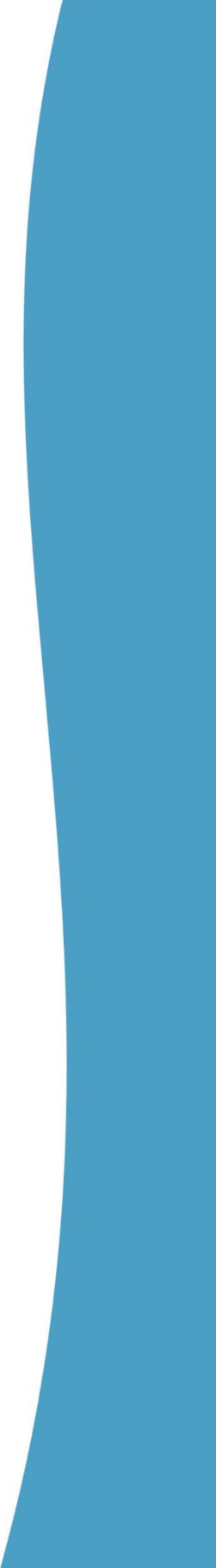 OBSZARYZADANIAProgramKlasa IVKlasa VKlasa VIKlasa VIIKlasa VIII-wychowawczoKultura – wartości, normyUwrażliwianie na kwestieBudowanie samoświado-Rozwijanie umiejętnościRozwijanie pozytywnegoPopularyzowanie wiedzy-wychowawczoi wzory zachowań cd.moralne, np. mówieniamości dotyczącej praw,krytycznego myśleniastosunku do procesui rozwijanie świadomościprawdy, sprawiedliwegowartości, wpływów orazw kontekście analizykształcenia i samokształ-na temat zasad humani-traktowania.postaw.wpływów rówieśnikówcenia, zaangażowaniataryzmu.i mediów na zachowanie.w zdobywanie wiedzyKształtowanie pozytyw-Rozwijanie umiejętno-i umiejętności.Rozwijanie poczuciaprofilaktycznynego stosunku do proce-ści wyrażania własnychDokonywanie analizyodpowiedzialności spo-profilaktycznysu kształcenia.emocji.postaw, wartości, normRozwijanie takich cechłecznej poprzez podej-społecznych, przekonańjak: pracowitość, odpo-mowanie działań na rzeczKształtowanie potrzebyRozwijanie umiejętnościi czynników które na niewiedzialność, prawdo-lokalnej społeczności.uczestnictwa w kulturze.właściwego zachowaniawpływają.mówność, rzetelnośćiszkołysię z uwzględnieniemi wytrwałość.iszkołysytuacji i miejsca.Rozwijanie szacunku dlaiszkołykultury i dorobku narodo-Umacnianie więzi ze spo-placówkiwego.łecznością lokalną.placówkiBezpieczeństwo – profi-Redukowanie agresyw-Rozwijanie umiejętnościDostarczanie wiedzyRozwijanie postawPropagowanie wiedzylaktyka zachowań ryzy-nych zachowań poprzezprowadzenia rozmowyna temat osób i instytu-opartych na odpowie-na temat prawnychoświatowejkownych (problemowych)uczenie sposobów roz-w sytuacji konfliktu –cji świadczących pomocdzialności za dokonywanei moralnych skutkówoświatowejwiązywania problemów.podstawy negocjacjiw trudnych sytuacjach.wybory i postępowanie.posiadania, zażywaniai mediacji.i rozprowadzania środ-Budowanie atmosferyBudowanie atmosferyDostarczenie wiedzy z za-ków psychoaktywnych.otwartości i przyzwoleniaRozwijanie umiejętnościwsparcia i zrozumieniakresu prawa dotyczącegona dyskusję.identyfikowania przyczynw sytuacji problemo-postępowania w spra-Rozwijanie umiejętnościwłasnego postępowania.wej oraz promowaniewach nieletnich.wykorzystywania elemen-Uświadamianie zagrożeńrzetelnej wiedzy mającejtów negocjacji i mediacjiwynikających z korzysta-Dokonywanie analizyna celu zredukowaniePrzeciwdziałanie ryzy-w sytuacji rozwiązywaniania z nowoczesnych tech-wpływu nastawienia dolęku.kownym zachowaniomkonfliktów.nologii informacyjnych.siebie i innych na moty-seksualnym.wację do podejmowaniaróżnorodnych zachowań.OBSZARYZADANIAKlasa IVKlasa VKlasa VIKlasa VIIKlasa VIIIBezpieczeństwo –Zwiększanie wiedzy na te-Rozwijanie poczucia oso-Rozwijanie umiejętnościRozwijanie umiejętnościRozwijanie umiejętnościprofilaktyka zachowań mat środków uzależnia-bistej odpowiedzialności,radzenia sobie z własny-reagowania w sytuacjachpodejmowania działańyzykownych (problemo-jących i zagrożeń z nimizachęcanie do angażo-mi negatywnymi emocja-kryzysowych, niesieniazgodnych ze zweryfikowa-wych) cd.związanych.wania się w prawidłowemi oraz z zachowaniamipomocy dotkniętym niminymi źródłami wiedzy.i zdrowe zachowania.agresywnymi.osobom oraz minimalizo-Rozwijanie umiejętnościwania ich negatywnychUtrwalanie umiejętnościtroski o własne bezpie-Doskonalenie umiejęt-Kształtowanie przekonańskutków.oceny konsekwencji po-czeństwo w relacjachności rozpoznawaniadotyczących znaczeniadejmowanych działań dlaz innymi.symptomów uzależnieniaposiadanych informacji,Rozwijanie umiejętnościsiebie i dla innych – okre-od komputera i internetu.których wykorzystanielepszego rozumienia sie-ślanie alternatywnychpomaga w redukowaniubie poprzez poszukiwanierozwiązań problemu.lęku w sytuacjach kryzysowych.   i udzielanie odpowiedzina pytania: Kim jestem?Rozwijanie umiejętnościJakie są moje cele i zada-prowadzenia rozmowyRozwijanie świadomościnia życiowe?w sytuacji konfliktu –dotyczącej prawa dopodstawy negocjacjiprywatności, w tym doi mediacji.ochrony danych osobo-wych oraz ograniczonegozaufania do osób pozna-nych w sieci.